АКТ № 000 от 7 мая 2024 г.
приемки-сдачи оказанных услуг        Мы, нижеподписавшиеся, Миняйло Владислав Владимирович представитель ИСПОЛНИТЕЛЯ, с одной стороны и                 представитель ЗАКАЗЧИКА с другой стороны, составили настоящий акт в том, что ИСПОЛНИТЕЛЬ оказал и сдал, а ЗАКАЗЧИК принял следующие услуги:
Сумма прописью: девятьсот девяносто девять рублей 00 копеек. НДС не облагается.Услуги оказаны в полном объеме, в установленные сроки и с надлежащим качеством. Стороны претензий друг к другу не имеют.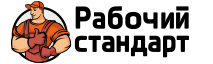 Телефон: +7 (423) 202-88-21Email: vl@working-standart.ruСайт: vl.working-standart.ruНаименованиеЕд. изм.Кол-воЦенаСумма12345Тестовый заказ 2024-05-07Тест1999,00999,00        Итого:        Итого:        Итого:        Итого:999,00Исполнитель: ИП Миняйло В.В.
Адрес: 690080, г Владивосток, ул. Борисенко 76, кв. 8
Расчетный счет: 40802810750000036750
Кор. счет: 30101810600000000608
Банк: ДАЛЬНЕВОСТОЧНЫЙ БАНК ПАО СБЕРБАНК
ИНН: 650103909036
КПП: 
БИК: 040813608Заказчик: Название заказчика
Адрес: 
Расчетный счет: 
Кор. счет: Банк: ИНН: 
КПП: БИК: 